ОБЩИЕ ПОЛОЖЕНИЯПроект планировки территории представляет собой вид документации по планировке территории, подготовка которого осуществляется для выделения элементов планировочной структуры, установления границ территорий общего пользования, границ зон планируемого размещения объектов капитального строительства, определения характеристик и очередности планируемого развития территории.Состав и содержание проекта планировки территории устанавливаются Градостроительным кодексом РФ, законами и иными нормативными правовыми актами.Настоящее положение о характеристиках планируемого развития территории, о характеристиках объектов капитального строительства (далее – Положение), представляет собой текстовую часть проекта планировки территории и, состоящую из трех разделов.В первом разделе Положения закрепляется характеристика планируемого развития территории, сведения о плотности и параметрах застройки территории.Во втором разделе Положения приводятся характеристики объектов капитального строительства. В третьем разделе Положения закрепляются зоны планируемого размещения объектов федерального значения, объектов регионального значения, объектов местного значения.1. Характеристика планируемого развития территории, сведения о плотности и параметрах застройки территории1. Характеристика планируемого развития территории, сведения о плотности и параметрах застройки территорииТерритория в границах проекта составляет 2,0971га.Территория в границах проектных красных линий 2,0971 га.Территория проектирования характеризуется следующими показателями:- проживание населения не предполагается.- из объектов строительства возводится берегоукрепление протяженностью 63 м.	В соответствии с Правилами землепользования и застройки на территории города Нижневартовска на участке проектирования расположены следующие территориальные зоны:- РЗ 603	- Зона объектов отдыха, туризма и  санаторно-курортного лечения (S зоны в проектных границах 2,0426	га);- СХЗ 704 - Зона огородничества  (S зоны в проектных границах 0,0176 га);Зона природного ландшафта (S зоны в проектных границах 0,0369 га)Реализация проектных решений проекта планировки территории обусловила уточнение размера и состава территориальных зон.- СХЗ 704 - Зона огородничества  (S зоны в проектных границах 1,4769 га); Зона природного ландшафта (S зоны в проектных границах 0,6202 га)С учетом градостроительных регламентов указанных территориальных зон, проектом планировки территории предусмотрено следующее планируемое развитие территории:- в зоне - СХЗ 703 – огородничества - берегоукрепление, протяженностью 63 м;2. Характеристики объектов капитального строительстваОбъекты жилого назначенияПроектные решения проекта планировки территории не предусматривают размещение объектов жилого назначения.Объекты производственного назначенияПроектные решения проекта планировки территории не предусматривают размещение объектов производственного назначения.Объекты общественно-делового назначенияПроектные решения проекта планировки территории не предусматривают размещение объектов общественно-делового назначения.Объекты социальной инфраструктуры Проектные решения проекта планировки территории не предусматривают размещение объектов социальной инфраструктуры.2.5 Объекты иного назначения	Проектные решения проекта планировки территории не предусматривают размещение объектов иного назначения. Объекты коммунальной инфраструктурыНа территории проектирования не предполагается размещение перспективных абонентов для подключения к инженерным сетям.2.6.1 ВодоснабжениеПроектные решения не предусматривают размещение объектов и сетей водоснабжения в границах территории проектирования.2.6.2 КанализацияПроектные решения не предусматривают размещение объектов и сетей водоотведения в границах территории проектирования.2.6.3 ТеплоснабжениеПроектные решения не предусматривают размещение объектов и сетей теплоснабжения в границах территории проектирования.2.6.4 ЭлектроснабжениеПроектные решения не предусматривают размещение объектов и сетей электроснабжения в границах территории проектирования.Размещение новых абонентов на территории проектирования не предусматривается.Проектные решения не предусматривают размещение объектов и сетей электроснабжения в границах территории проектирования.При необходимости подключения энергетических мощностей 	необходимо получить технические условия у АО «Горэлектросвет».  2.6.5 СвязьПроектные решения проекта планировки территории не предусматривают размещение объектов и сетей связи в границах территории проектирования.2.7 Объекты транспортной инфраструктурыПроектные решения проекта планировки не предусматривают размещение объектов улично-дорожной сети в границах территории проектирования.3. Зоны планируемого размещения объектов федерального значения, объектов регионального значения, объектов местного значения Зоны планируемого размещения объектов федерального значенияПроектные решения проекта планировки территории не предусматривают размещение объектов федерального значения, в связи с чем, зоны планируемого размещения указанных объектов отсутствуют.3.2 Зоны планируемого размещения объектов регионального значенияПроектные решения проекта планировки территории не предусматривают размещение объектов регионального значения, в связи с чем, зоны планируемого размещения указанных объектов отсутствуют.3.3 Зоны планируемого размещения объектов местного значенияПроектные решения проекта планировки территории предусматривают размещение следующих объектов местного значения:- берегоукрепление.3.4 Информация о планируемых мероприятиях по обеспечению сохранения фактических показателей обеспеченности территории объектами коммунальной, транспортной, социальной инфраструктур и фактических показателей территориальной доступности таких объектов для населенияПроектные решения проекта планировки предусматривают размещение на территории только объекта местного значения (берегоукрепление) и не предполагают размещение объектов ни федерального значения, ни объектов регионального значения. В связи с чем, мероприятия по обеспечению сохранения фактических показателей обеспеченности территории объектами коммунальной, транспортной, социальной инфраструктур и фактических показателей территориальной доступности таких объектов для населения не предусматриваются. Указанные фактические показатели обеспеченности и доступности объектов остаются без изменений.УТВЕРЖДЕН:УТВЕРЖДЕН:Постановлением администрации города НижневартовскаПостановлением администрации города НижневартовскаПостановлением администрации города НижневартовскаПостановлением администрации города Нижневартовскаот  «____»____________2018г.    №__________Проект планировки территории садово-огороднического некоммерческого товарищества «Энергетик» города НижневартовскаГИПИ.В. Черепанов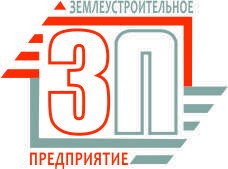 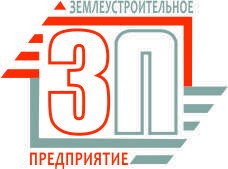 